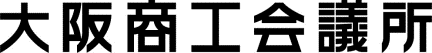 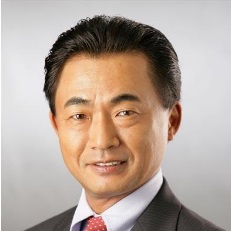 ＊上記の個人情報は大阪商工会議所からの各種連絡・案内（Eメールによる案内含む）等に利用致しますとともに講師には参加者名簿を提供します。会社名どちらかに☑　会員　一般どちらかに☑　会員　一般所在地〒〒〒〒ＴＥＬ所属・役職業種ＦＡＸ参加者名支払い予定日支払い予定日月　　　　日月　　　　日月　　　　日e-mail